To file a complaint of discrimination, write to:  USDA, Assistant Secretary for Civil Rights, Office of the Assistant Secretary for Civil Rights,                  1400 Independence Avenue, S.W., Stop 9410, Washington, DC 20250-9410 Or call toll-free at (866) 632-9992 (English) or (800) 877-8339 (TDD) or (866) 377-8642 (English Federal-relay) or (800) 845-6136 (Spanish Federal-relay).  “USDA is an equal opportunity provider and employer.”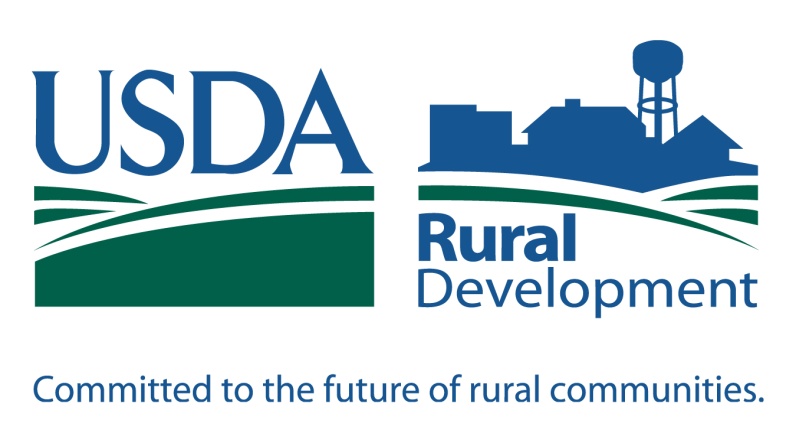 … we’re here to help YOU!At USDA Rural Development we invest in people, families, businesses, and communities.  We are committed to supporting rural communities and know that many more individuals and families are still in need of service in Rural Missouri—especially those very-low, low, and moderate income households.  Rural Development is looking to continue to serve these rural Missourians’ housing needs—in both homeownership and home repair—we’re here to help you!502 Direct Program502 Direct ProgramHomeownership  Homeownership  BENEFITS TO THIS PROGRAM:No down payment — 100% financingFixed rate of interest Offers payment assistance to those who qualifyTaxes and insurance are escrowed with monthly paymentNo Private Mortgage Insurance (PMI)TO QUALIFY FOR THIS PROGRAM:Must have stable and dependable income which is sufficient income to repay the loanGross household income must be within agency income limits (see below)Must have an acceptable credit historyMust use the home to be purchased as a primary residenceMust be of legal age to incur a loan obligation (18+)Currently do not own adequate housing (mobile homes excluded)Unable to obtain credit through a conventional lenderBe a U.S. citizen or have Permanent Resident Alien Status502 PROGRAM INCOME GUIDELINES: (Effective 2/7/2013)BENEFITS TO THIS PROGRAM:No down payment — 100% financingFixed rate of interest Offers payment assistance to those who qualifyTaxes and insurance are escrowed with monthly paymentNo Private Mortgage Insurance (PMI)TO QUALIFY FOR THIS PROGRAM:Must have stable and dependable income which is sufficient income to repay the loanGross household income must be within agency income limits (see below)Must have an acceptable credit historyMust use the home to be purchased as a primary residenceMust be of legal age to incur a loan obligation (18+)Currently do not own adequate housing (mobile homes excluded)Unable to obtain credit through a conventional lenderBe a U.S. citizen or have Permanent Resident Alien Status502 PROGRAM INCOME GUIDELINES: (Effective 2/7/2013)BENEFITS TO THIS PROGRAM:No down payment — 100% financingFixed rate of interest Offers payment assistance to those who qualifyTaxes and insurance are escrowed with monthly paymentNo Private Mortgage Insurance (PMI)TO QUALIFY FOR THIS PROGRAM:Must have stable and dependable income which is sufficient income to repay the loanGross household income must be within agency income limits (see below)Must have an acceptable credit historyMust use the home to be purchased as a primary residenceMust be of legal age to incur a loan obligation (18+)Currently do not own adequate housing (mobile homes excluded)Unable to obtain credit through a conventional lenderBe a U.S. citizen or have Permanent Resident Alien Status502 PROGRAM INCOME GUIDELINES: (Effective 2/7/2013)BENEFITS TO THIS PROGRAM:No down payment — 100% financingFixed rate of interest Offers payment assistance to those who qualifyTaxes and insurance are escrowed with monthly paymentNo Private Mortgage Insurance (PMI)TO QUALIFY FOR THIS PROGRAM:Must have stable and dependable income which is sufficient income to repay the loanGross household income must be within agency income limits (see below)Must have an acceptable credit historyMust use the home to be purchased as a primary residenceMust be of legal age to incur a loan obligation (18+)Currently do not own adequate housing (mobile homes excluded)Unable to obtain credit through a conventional lenderBe a U.S. citizen or have Permanent Resident Alien Status502 PROGRAM INCOME GUIDELINES: (Effective 2/7/2013)BENEFITS TO THIS PROGRAM:No down payment — 100% financingFixed rate of interest Offers payment assistance to those who qualifyTaxes and insurance are escrowed with monthly paymentNo Private Mortgage Insurance (PMI)TO QUALIFY FOR THIS PROGRAM:Must have stable and dependable income which is sufficient income to repay the loanGross household income must be within agency income limits (see below)Must have an acceptable credit historyMust use the home to be purchased as a primary residenceMust be of legal age to incur a loan obligation (18+)Currently do not own adequate housing (mobile homes excluded)Unable to obtain credit through a conventional lenderBe a U.S. citizen or have Permanent Resident Alien Status502 PROGRAM INCOME GUIDELINES: (Effective 2/7/2013)BENEFITS TO THIS PROGRAM:No down payment — 100% financingFixed rate of interest Offers payment assistance to those who qualifyTaxes and insurance are escrowed with monthly paymentNo Private Mortgage Insurance (PMI)TO QUALIFY FOR THIS PROGRAM:Must have stable and dependable income which is sufficient income to repay the loanGross household income must be within agency income limits (see below)Must have an acceptable credit historyMust use the home to be purchased as a primary residenceMust be of legal age to incur a loan obligation (18+)Currently do not own adequate housing (mobile homes excluded)Unable to obtain credit through a conventional lenderBe a U.S. citizen or have Permanent Resident Alien Status502 PROGRAM INCOME GUIDELINES: (Effective 2/7/2013)Call Catherine or Janet today to discuss your options and see how Rural Development can help YOU!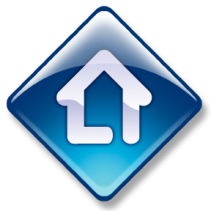 www.rurdev.usda.govwww.rurdev.usda.govUSDA Rural Development2995 County Rd 1325
Moberly, MO 65270 (660) 263-7400, ext. 4catherine.linneman@mo.usda.govjanet.bottoms@mo.usda.govUSDA Rural Development2995 County Rd 1325
Moberly, MO 65270 (660) 263-7400, ext. 4catherine.linneman@mo.usda.govjanet.bottoms@mo.usda.govGuaranteed Rural Housing ProgramHomeownership  An option for those applicants whose income exceeds the 502 Direct program guidelines.  Applicants make an application with participating lenders.  The lender originates loans, processes applications, and submits the loans to USDA Rural Development for a commitment to guarantee the loan to the lender.  Contact your local USDA Rural Development office for a list of approved lenders.BENEFITS TO THIS PROGRAM:Loans are made up to 102% of the dwelling appraised valueNo down paymentNo Private Mortgage Insurance (PMI)30-year fixed rate mortgageTO QUALIFY FOR THIS PROGRAM:Must have stable and dependable income which is sufficient income to repay the loanGross household income must be within HUD income limits (see below)Must have an acceptable credit historyMust use the home to be purchased as a primary residenceCurrently do not own adequate housing Be a U.S. citizen or have permanent resident alien statusGUARANTEED PROGRAM INCOME GUIDELINES: (Effective 2/7/2013)
An option for those applicants whose income exceeds the 502 Direct program guidelines.  Applicants make an application with participating lenders.  The lender originates loans, processes applications, and submits the loans to USDA Rural Development for a commitment to guarantee the loan to the lender.  Contact your local USDA Rural Development office for a list of approved lenders.BENEFITS TO THIS PROGRAM:Loans are made up to 102% of the dwelling appraised valueNo down paymentNo Private Mortgage Insurance (PMI)30-year fixed rate mortgageTO QUALIFY FOR THIS PROGRAM:Must have stable and dependable income which is sufficient income to repay the loanGross household income must be within HUD income limits (see below)Must have an acceptable credit historyMust use the home to be purchased as a primary residenceCurrently do not own adequate housing Be a U.S. citizen or have permanent resident alien statusGUARANTEED PROGRAM INCOME GUIDELINES: (Effective 2/7/2013)
An option for those applicants whose income exceeds the 502 Direct program guidelines.  Applicants make an application with participating lenders.  The lender originates loans, processes applications, and submits the loans to USDA Rural Development for a commitment to guarantee the loan to the lender.  Contact your local USDA Rural Development office for a list of approved lenders.BENEFITS TO THIS PROGRAM:Loans are made up to 102% of the dwelling appraised valueNo down paymentNo Private Mortgage Insurance (PMI)30-year fixed rate mortgageTO QUALIFY FOR THIS PROGRAM:Must have stable and dependable income which is sufficient income to repay the loanGross household income must be within HUD income limits (see below)Must have an acceptable credit historyMust use the home to be purchased as a primary residenceCurrently do not own adequate housing Be a U.S. citizen or have permanent resident alien statusGUARANTEED PROGRAM INCOME GUIDELINES: (Effective 2/7/2013)
504 Loan/Grant ProgramHome RepairWith spring just around the corner many people start to think about completing home repairs, but sometimes financial help is needed.  That’s where USDA Rural Development may be able to help.  Rural Development offers two programs to assist homeowners with repairs to their dwellings—loans and grants.  Most common types of repairs include new furnace installation, roof replacement, siding replacement, sanitary water and waste systems (septic/lagoon), update wiring, window replacement, wheelchair ramps and accessibility items to persons with disabilities.TO QUALIFY FOR THIS PROGRAM:Be A U.S. Citizen or have Permanent Resident Alien StatusPossess legal capacityBe the owner and occupant of the homeGross Household Income Must Be Within Agency Income Limits (See Below)
504 PROGRAM INCOME GUIDELINES: (Effective 2/7/2013)With spring just around the corner many people start to think about completing home repairs, but sometimes financial help is needed.  That’s where USDA Rural Development may be able to help.  Rural Development offers two programs to assist homeowners with repairs to their dwellings—loans and grants.  Most common types of repairs include new furnace installation, roof replacement, siding replacement, sanitary water and waste systems (septic/lagoon), update wiring, window replacement, wheelchair ramps and accessibility items to persons with disabilities.TO QUALIFY FOR THIS PROGRAM:Be A U.S. Citizen or have Permanent Resident Alien StatusPossess legal capacityBe the owner and occupant of the homeGross Household Income Must Be Within Agency Income Limits (See Below)
504 PROGRAM INCOME GUIDELINES: (Effective 2/7/2013)With spring just around the corner many people start to think about completing home repairs, but sometimes financial help is needed.  That’s where USDA Rural Development may be able to help.  Rural Development offers two programs to assist homeowners with repairs to their dwellings—loans and grants.  Most common types of repairs include new furnace installation, roof replacement, siding replacement, sanitary water and waste systems (septic/lagoon), update wiring, window replacement, wheelchair ramps and accessibility items to persons with disabilities.TO QUALIFY FOR THIS PROGRAM:Be A U.S. Citizen or have Permanent Resident Alien StatusPossess legal capacityBe the owner and occupant of the homeGross Household Income Must Be Within Agency Income Limits (See Below)
504 PROGRAM INCOME GUIDELINES: (Effective 2/7/2013)